§1250-L.  Locale misrepresentation1.  General prohibition.  Except as provided in subsection 2, a business offering consumer goods for sale in this State may not advertise or cause to be listed in a telephone directory a business name that:A.  Is intentionally designed to misrepresent where the business is located or operating; or  [PL 2003, c. 647, §1 (NEW).]B.  Falsely identifies the business as being located or operating in the area covered by the telephone directory.  [PL 2003, c. 647, §1 (NEW).]Each day a violation continues constitutes a separate offense until all numbers listed in the directory or advertisement in association with the prohibited business name are disabled so that calls to the numbers do not in any way connect callers to the business.[PL 2003, c. 647, §1 (NEW).]2.  Exceptions.  Subsection 1 does not apply to:A.  A telephone service provider or the publisher or distributor of a telephone service directory, unless the conduct proscribed by subsection 1 is on behalf of that telephone service provider, publisher or distributor; or  [PL 2003, c. 647, §1 (NEW).]B.  Any foreign corporation, the stock of which is traded on a national stock exchange and that has gross annual revenues in excess of $100,000,000.  [PL 2003, c. 647, §1 (NEW).][PL 2003, c. 647, §1 (NEW).]3.  Violation.  A person who violates this section commits a civil violation for which a fine of not less than $500 nor more than $1,000 may be adjudged.[PL 2003, c. 647, §1 (NEW).]SECTION HISTORYPL 2003, c. 647, §1 (NEW). The State of Maine claims a copyright in its codified statutes. If you intend to republish this material, we require that you include the following disclaimer in your publication:All copyrights and other rights to statutory text are reserved by the State of Maine. The text included in this publication reflects changes made through the First Regular and First Special Session of the 131st Maine Legislature and is current through November 1, 2023
                    . The text is subject to change without notice. It is a version that has not been officially certified by the Secretary of State. Refer to the Maine Revised Statutes Annotated and supplements for certified text.
                The Office of the Revisor of Statutes also requests that you send us one copy of any statutory publication you may produce. Our goal is not to restrict publishing activity, but to keep track of who is publishing what, to identify any needless duplication and to preserve the State's copyright rights.PLEASE NOTE: The Revisor's Office cannot perform research for or provide legal advice or interpretation of Maine law to the public. If you need legal assistance, please contact a qualified attorney.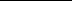 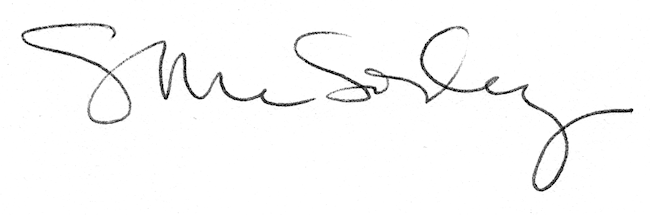 